 V International Congress of the John Gower Society 2023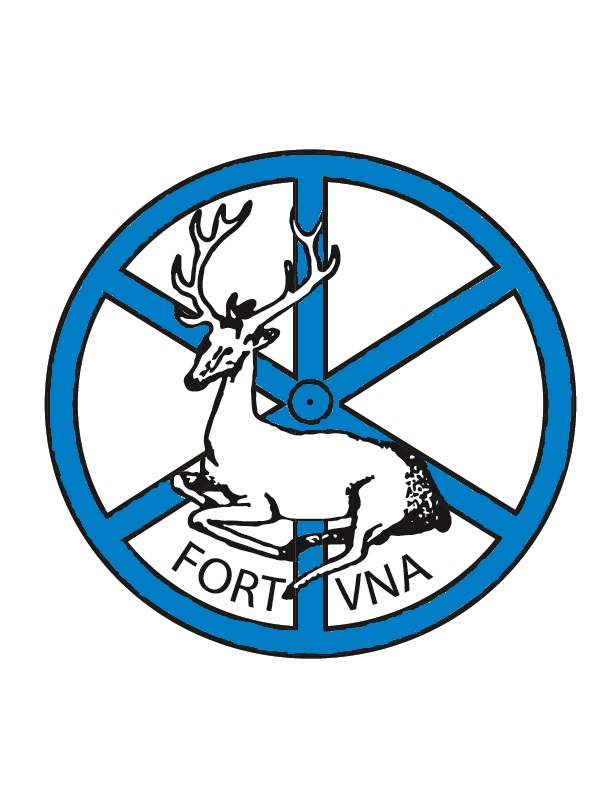 Gower in Contexts: His Words, His Books, His Heritage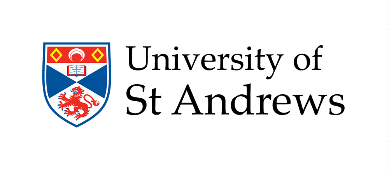 Contents FRIDAY 7 JULY2pm-3.15pm Registration (Lower College Hall)3.15pm Welcome and Introduction from Professor Margaret Connolly (Lower College Hall) 3.30-5pm Parallel SessionsI. Manuscript and Text	School 1Chair: Margaret Connolly, University of St Andrews1. Phoebe Macindoe, University of St Andrews “The Pursuit of Perfection: Blank Spaces in the Confessio Amantis MS Hunter 7”2. Demi Wormgoor, Independent Scholar “When is a ‘Confessio Amantis Manuscript’ Not Just a Confessio Amantis Manuscript?”3. Tamara O’Callaghan, Northern Kentucky University and Andrea R. Harbin, State University of New York, Cortland “’To wite how that thin eye hath stonde’: Gazemapping and the Reading Experience of Gower’s Manuscripts”II. Gower Meets the Machine 	School 2Chair: Brian Gastle, Western Carolina University1. Zachary C. Engledow, Indiana University“’I’ll offer tears instead of ink’: Sex, Gender and the Posthuman in John Gower’s Cronica Tripertita”2. Curtis Runstedler, University of Stuttgart“Promethean Ambitions and Grosseteste’s Medieval Robot in the Confessio Amantis”III.  Gower and Performance	School 3Chair: Ana Sáez Hidalgo, University of Valladolid1. Jeffery G. Stoyanoff, Pennsylvania State University, Altoona “Gower’s Wisdom: Book VII of the Confessio Amantis and the Morality Play”2. Elisabeth Dutton, University of Fribourg “Gower Goes to Switzerland: The Swiss Stage Bards’ Multilingual Production of Pericles, Prince of Tyre” 3. Gillian Redfern, University of Manchester “Creaturely Comfort: Medieval Drama’s Comfortable Responses to John Gower’s Animal/Human Pairings in the Vox Clamantis”   5pm-6pm Plenary 1	School 3 Ann Astell, University of Notre DameGower’s Constantine: Between Hagiography and Morality6pm-7pm Wine Reception, Lower College Hall Opening and WelcomeUniversity of St Andrews Deputy Principal Professor Brad MacKay7.30-8:30pm Dinner at Agnes Blackadder Hall8.30-10pm Forbes Bar, Agnes Blackadder HallTranslating GowerCatherine Carter, Western Carolina University			andBrian Gastle, Western Carolina UniversityA poetry reading including selections from their modern English translation of the Confessio Amantis (forthcoming Medieval Institute Press)SATURDAY 8 JULY9am-10.30am Parallel SessionsIV. Gower and the East 	School 1	Chair: Matthew Adkins, Columbus State Community College1. Amanda J. Gerber, James Madison University“Turning Gower’s Ancient East into the Medieval West”2. Leila K. Norako, University of Washington“Gower’s Medea, Richard Coer de Lyon’s Cassiodorien, and the Limits of Recovery Romance”V. Gower the Physician 	School 2Chair: Thomas Hahn, University of Rochester1. Pamela Yee, University of Rochester “Trauma, Recovery, and Community: Making Sense of the Confessio’s Ending”2. Mark Ronan, University College, Dublin “’As guile under the hat/ With sleyhtes of a tregetour/ Is hidd’: Amans’ Addiction and Recovery, and the Efficacy of Genius’ Intervention in Confessio Amantis”VI. Making Manuscripts Readable	School 3Chair: Michael P. Kuczynski, Tulane University1. Linne Mooney, University of York “The Bodmer Confessio Amantis Manuscript: Another Multi-Scribe Production”2. Siân Echard, University of British Columbia “Adding and Subtracting: Dealing with Damage in Gower’s Manuscripts”3. Margaret Connolly, University of St Andrews “Reading Gower in the Seventeenth Century in Print and Manuscripts”	10.30-11am Coffee (Lower College Hall)10.45am-1.00pm  Library Tours in small groups (3 x 45-minute visits)Wardlaw Museum Tours in small groups (2 x 30-minute tours)For more information on both tours see  p. 191.00pm-2pm  Lunch (Lower College Hall)2pm-3.30pm Parallel SessionsVII. The Gowerian Body	School 2Chair: Craig Bertolet, Auburn University	1.. Natalie Grinnell, Wofford College“Youth, Age, and Disability Theory in Gower”2. Caitlin Moon, Trinity College, Dublin “Gower’s Aged Aesthetics: The Loathly Lady, Gower, and the Inappropriate Lover”VIII. Gower and Social Forms	School 3Chair: R.F. Yeager, University of West Florida 1. Jeremy J. Smith, University of Glasgow“The Language of the Confessio Amantis: The Gower Scripta and the Myth of Standard English”2.  Tim William Machan, University of Notre Dame “Gower and the History of English”3. Alastair J. Minnis, Yale University “Gower’s ‘Honest Love’ Revisited”3.30-4.00pm Tea (Lower College Hall)4.00-5:30 Parallel SessionsIX. How Tales Are Told	School 1Chair:  Kara McShane, Ursinus College1. Brian W. Gastle, Western Carolina University “Object Lessons: Gower’s ‘Tale of Acteon’ as the Confessio’s Primum Mobile”2. Matthew W. Irvin, University of the South “A Polemic on Pity: John Gower’s Piteous Policy” 3. Andrea Schutz, St. Thomas University “Tau(gh)t Tautologies: Gower Takes us to School”  X. French (and Other) Connections	School 2Chair: Natalie Grinnell, Wofford College1. Ruen-chuan Ma, Utah Valley University “Mixed Visual Modes and Mixed Tongues: Re-evaluating Gower’s Bilingualism”2. Geoff Rector, University of Ottawa“Entering the Community of Lovers: Impersonation, Inclusion, and Reading Communities of Gower’s Cinkante Balades”3. Linda Barney Burke, Elmhurst College “Scattered Rhymes: Gower's Cinkante balades at the Turn of the Early Modern, Part 2: The Sonnet Sequences of Spenser and Shakespeare” Evening: delegates are free to explore the wide range of bars, pubs, and restaurants St Andrews offers (see p. 20 for some suggestions or ask a local!)SUNDAY 9 JULY9.30-11am Parallel Sessions XI. Gower and Lydgate (and Hoccleve)	School 1Chair: Siân Echard, University of British Columbia1. R.D. Perry, University of Denver “Constantine in Gower and Lydgate”2. Eve Salisbury, Western Michigan University “Peace Signs: Health and the Body Politic in Gower and Lydgate”XII. Sources and Analogues	School 2Chair:  Margaret Connolly, University of St Andrews1. Kelsey Shearman, University of Birmingham “Politics, Prophecy, and Exemplars: John Gower’s Use of Sources in the Confessio Amantis”2. Gabriel Ford, Drake University “Seven Sages of Rome and Disciplina Clericalis as Analogues: Two Frametales Circulating in Gower’s England”3. Lucy Turton, University of St Andrews “Confessio Peccatoris: Gower and the Influence of Handlyng Synne”XIII. Telling Tales 	School 3Chair:  Ana Sáez Hidalgo, University of Valladolid1. Thomas Hahn, University of Rochester “Gower’s Tales of Moises and Tarbis (Confessio Amantis IV.645 ff.)”2. Emily McLemore, University of Notre Dame “’You Should See My Crown’: Cruelty and Conquering in Gower’s ‘Tale of Albinus and Rosemund’”3. Miriamne Krummel, University of Dayton “John Gower’s Disputation: The ‘Tale of the Jew and the Pagan’”11-11.30am Coffee (Lower College Hall)11.30am-1pm Parallel Sessions XIV.  Structures	School 1Chair:  Tim William Machan, University of Notre Dame1. Bard Swallow, University of Toronto “Structural Use of Rhyme in the Viciorum Pestilencia”2. Kerstin Majewski, Ludwig-Maximilians University “Word-Formation in the Confessio Amantis”3. Eric Weiskott, Boston College “After Gower’s Caesura: Lateness, Latin, and Manuscripts as Monument”XV. Ovidian Voices	School 2Chair:  Alastair J. Minnis, Yale University1. Taylor Cowdery, University of North Carolina, Chapel Hill “Which Ovid Did Gower Use?”2. Frank Coulson, The Ohio State University “Editing and Translating Pierre Bersuire’s Ovidius moralizatus: Problems and Perspectives” XVI. Gower and…	School 3Chair:  R. F. Yeager, University of West Florida1. Simon Meecham Jones, Independent Scholar“Gower and Error”2. Michael P. Kuczynski, Tulane University “Gower and the Wycliffite Bible”3. Robert R. Edwards, Pennsylvania State University “Gower and the Sublime”1pm-2pm Lunch (Lower College Hall)2pm-3.30pm RoundtableXVII. Gower Across the Disciplines: French and English: A Roundtable	School 3Moderator: R. D. Perry, University of Denver1. Thari Zweers, Cornell University “Holistic Gower: The Pervasiveness of Gower’s Trilingualism”2.  Sarah O’Brien, University of Maryland, Baltimore“The Frenches of Westminster in John Gower’s Mirour”3.30pm- 5:15pm Free time to explore St Andrews3.30pm-4.30pm Extraordinary Lecture (20 people, sign up at registration; meet outside School 3)Julian M. Luxford, Professor of Art History, University of St Andrews “St. Salvator’s College and the Medieval Maces”	University Museum and University Chapel		5.15pm-6.15pm Plenary 2	School 3Andrew Galloway, Cornell UniversityVernacularity after Gower6.15pm-7.15pm Wine Reception (Upper College Hall)Hosted by the School of English, University of St Andrews7.30-10pm Gala Dinner (Lower College Hall)MONDAY 10 JULY9.30-11am Parallel Sessions XVIII. Fiction-Making  	School 1Chair:  Kara McShane, Ursinus College1. Jonathan Stavsky, Tel Aviv University“’Nec sit michi fabula blesa’: Fable, Feigning, and Fiction in Gower”	2. Stephanie Batkie, University of the South “Repetition and Difference: Ordinatio and Forms of Critique in Gower’s Langlandian Vox”3. Georgiana Donavin, Westminster College “The Meaning of Gower’s Marian Endings”XIX.  Gower and Maps	School 2Chair:  Craig Bertolet, Auburn University1. Malte Urban, Aberystwyth University “Mapping and Tracking the Floating Wor(l)ds in Gower’s ‘Tale of Constance’”2. Colin J. Keohane, University of Victoria “Travel, Transformation, and Translation in the Maritime Networks of Confessio Amantis after the ‘forme of Mappemounde’”3. Elizabeth Brissey, Auburn University “Making Space in the Confessio Amantis: Authorship and Geography in ‘Apollonius of Tyre’”4. Valerie B. Johnson, University of Montevallo “Maps that Bend and Fold: Softening Borders between Dream and Geography in the Confessio Amantis” 11-11.30am Coffee (Lower College Hall)11.30am-1pm Parallel Sessions  XX. Gower and Social Theory: A Roundtable		School 1Moderator: R.F. Yeager, University of West Florida1. Robert Epstein, Fairfield University “On Polyani”2.  Craig Bertolet, Auburn University “On Agamben”3. Matthew W. Irvin, University of the South“On Ranciere”4. Jeffrey G. Stoyanoff, Pennsylvania State University, Altoona “On Latour”XXI. By the Book  	School 2Chair: Tim William Machan, University of Notre Dame1. Ana Saéz-Hidalgo, University of Valladolid “Tyrwhitt’s Gower: Editorial Practices in the Confessio Amantis”2. Kathleen Burt, Middle Georgia State University “Bookish Meaning: Physical and Symbolic Books in John Gower’s Confessio Amantis”XXII. Gower and Chaucer 	School 3Chair: Natalie Grinnell, Wofford College1. Xiaoling Wu, Zhejiang University of Finance and Economics “The Covert Narrative of the Controversies Over Constance”	2. Jennifer Alberghini, Baruch College “Gower’s Balades and Chaucer’s Poetry: The Necessity of Interdisciplinarity”3. Yun Ni, Peking University “Allegorizing Innocence: Constance on Trial in Chaucer and Gower”1-2 Lunch (Lower College Hall)2pm-3.30pm Parallel Sessions XXIII.  Networks as Contexts in the Confessio Amantis: A Roundtable	School 1Moderator: Jeffery G. Stoyanoff, Pennsylvania State University, Altoona; 1. Valerie B. Johnson, University of Montevallo “Educational Ecologies: Engagement with Gower’s ‘Tale of Philomena’”2. Samantha Katz Seal, University of New Hampshire “Monogenesis and the ‘Moral’ Gower: Making Racial Networks in the Confessio Amantis”3. Kara McShane, Ursinus College “Networks of Commemoration in Gower’s Confessio Amantis”XXIV.  Re-Readings: Words and Texts	School 2Chair: Roger A. Ladd, University of North Carolina, Pembroke1. Clare Fletcher, Trinity College, Dublin “’Ha wicke tunge’: Linguistic Treachery and Semiotic Trickery in the Confessio Amantis”2. Malek J. Zuraikat, Yarmouk University “’A bok for engelondes sake’: Gower’s Confessio Amantis Reconsidered”3. David Watt, University of Manitoba “’Miscreantz’ in Gower’s ‘In Praise of Peace’ and Hoccleve’s Regiment of Princes”XXV. Francophonics	School 3Chair: R. F. Yeager, University of West Florida1. Clotilde Dauphant, University of the Sorbonne “The Influence of Eustache Deschamps’s ‘Moral Ballad’ in the Traitié pour essampler les amantz marietz”2. Elizaveta Strakhov, Marquette University “Eneidos bucolis and Translatio studii on the Francophone Continent”3. Yoshiko Kobayashi, University of Tokyo “Sacramental Views of Peace and Marriage in the Poems of the Trentham Manuscript”3.30-4pm Tea (Lower College Hall)4pm-5.30pm Parallel Sessions XXVI. Money Makes the World Go Round	School 1Chair:  Brian W. Gastle, Western Carolina University1. Thari Zweers, Cornell University “Lady Wool and Lady Meed; Gower’s and Langland’s Courtly Ladies of Disrepute and Mediterranean Mercantilism”2. Craig Bertolet, Auburn University “Making Change: Money and Commerce in Gower’s Mirour de l’Omme”3. Roger A. Ladd, University of North Carolina, Pembroke “Ladies on the Move: Women’s Trade Routes in the Confessio Amantis”XXVII. Trauma, Health, and John Gower’s Texts: A Roundtable	School 2Moderator: Pamela Yee, University of Rochester1. Natalie Grinnell, Wofford College “Health and Trauma in the Cinkante Balades”2. Eve Salisbury, Western Michigan University “Medea: Trauma and Transfusion”XXVIII. Householders  	School 3Chair:  Alastair J. Minnis, Yale University1. Martha Carlin, University of Wisconsin-Milwaukee“Secular Residents (including John Gower) in Religious Precincts, Part I: Abbey of St Clare (Minories), St Mary Overy (Southwark), and Bermondsey Abbey” 2. Caroline Barron, Royal Holloway, University of London "Secular Residents (including Geoffrey Chaucer and John Shirley) in Religious Precincts, Part II: Westminster Abbey, St Bartholomew's Hospital, and St Helen's, Bishopsgate"5.30pm-6pm Closing Remarks School 3 R.F Yeager 6:30pm-8:30 pm Dinner (Agnes Blackadder Hall)8pm Postgraduates and early career academics event 	Join us at Aikman’s cellar bar on Bell Street for a relaxed evening to chat to fellow early career academics. All delegates welcome, we will not check IDs at the door! List of Delegates Saturday Activities 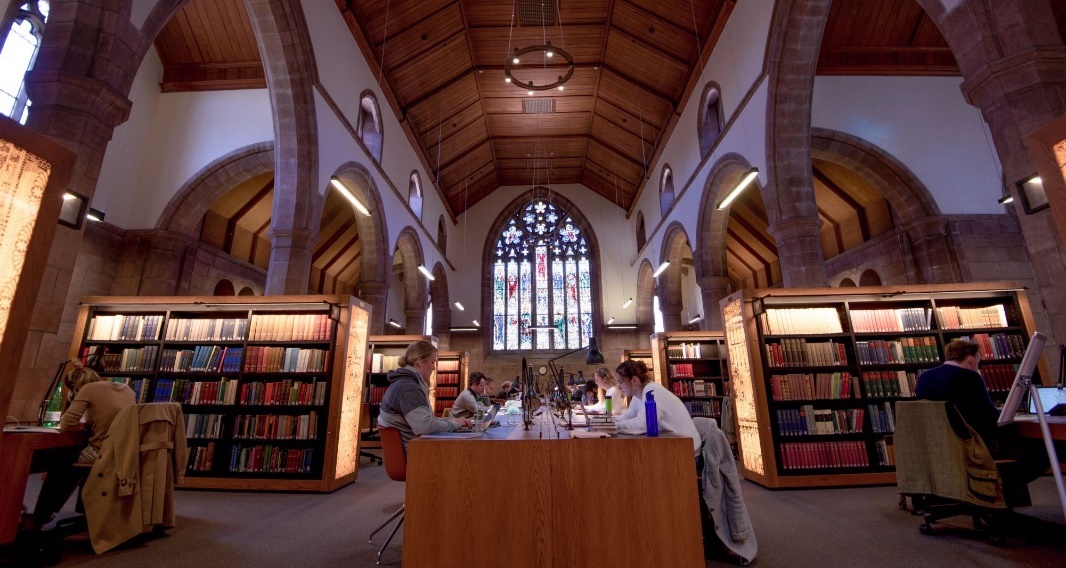 Library and special collections exhibitionCheck out the special collections at St Andrews with an exhibition of manuscripts and early print editions. Featuring the edition of the Confessio Amantis favoured by Shakespeare and Milton, two Caxton imprints, fragments of the 14th-century Auchinleck manuscript, and much more. Be sure to visit to see the history of the proliferation of Gower's works from the early modern period to the Victorian medieval revival.This exhibition has been facilitated by a grant from the Association of Manuscripts and Archives in Research Collections (AMARC).Three tours will run on Saturday at 10:45, 11:30, and 12:15. Sign up at registration required. Meet outside Martyrs Kirk (directly across North Street from St Salvator's quadrangle).Wardlaw museum tour Take a guided tour of the Wardlaw museum containing artifacts from all phases of St Andrews’ history. See the (allegedly) original stool where St Andrews’ doctoral candidates took their Vivas, papal bulls, and medieval maces alongside newer chapters to our history including photography and the ever-popular Raisin Weekend. Two tours will run on Saturday at 11am and 12pm. Sign up at St Salvator’s registration required. Meet at the Wardlaw museum on the Scores. List of Recommended Restaurants Coffee and drinksZest - social enterprise with good coffee, but service can be slow £Starbuck’s, Pret, Gregg’s, Costa - you know the drill! All located on Market Street, can get busy around lunchtime and early afternoon £Spoiled Life Café - really good coffee, lots of milk alternatives and vegan/GF pastries ££Combini & Co - cute, small, good coffee and nice range of teas £Palompo Coffee - the best proper Italian coffee in town £Fisher and Donaldson- two locations, one a traditional bakery, the other a good quality café Good quality median price lunch / dinnersMitchells- British food ££Ziggy’s - American diner, good atmosphere ££Tanon - takeaway and dine-in, excellent Thai food ££Tailend - fish and chips takeaway as well as sit in ££ Nandos - chain restaurant known for chicken dishes ££ Mozza - pizza chain ££Gorgeous - tearoom with lunch foods (stairs) £Cottage Kitchen - good selection of lunches, excellent vegan and GF cakes and pastries ££Maisha - Indian, has a cheap early lunch and early dinner deal ££High quality and pricey evening meals Forgans- dinner local scottish delicacies (haggis bon bons) and a ceilidh on Friday and Saturday nights) £££Rusacks rooftop bar - expensive but excellent views over the golf course and west sands. Perfect for cocktails ££££Adamson - excellent food and cocktails £££The Saint - cocktails, lunch, and dinner £££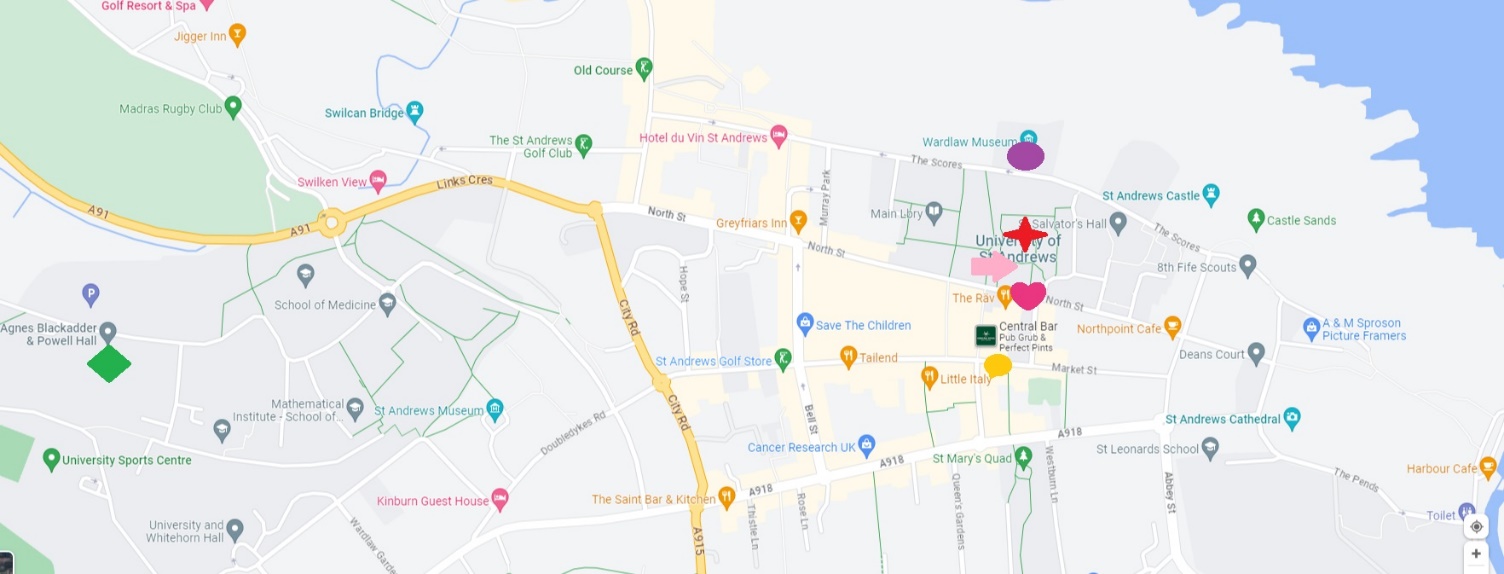 In Case of Emergency Emergency requiring police, fire, or ambulance 999Security and response (for issues on campus including room lockouts): 01334 46 8999Taxi numbers: St Andrews Taxis 01334 477271	            Golf City Taxis 01334 477788Conference organiser emails Margaret Connolly: mc29@st-andrews.ac.uk Robert Yeager: rfyeager@hotmail.com Julian Luxford: jml5@st-andrews.ac.uk Phoebe Macindoe: pm256@st-andrews.ac.uk Lucy Turton: lt98@st-andrews.ac.uk Emergency numbers Margaret Connolly: 07760520973Phoebe Macindoe (for lost delegates and problems needing a car): 07969008265 Lucy Turton (for issues at Agnes Blackadder): 07780574269The organisers would like to thank Professor Ian Johnson (School of English) and Professor Bridget Heal (School of History) for generous financial support of this event, and Andy Eccles, Audrey Wishart, and Jane Gordon for administrative assistance. Thanks to Rachel Hart, Elizabeth Henderson, Maya Sheridan, and Alexa Zildjian for arranging the exhibition of Special Collections which was funded by a grant from AMARC. Thanks also to the Revd Dr Donald MacEwan for permitting use of the Chapel, and to the team at the Wardlaw Museum for facilitating visits. And thanks to the Conference Office, especially Vincent Van Dijk and the recently retired Audrey Bruce, for efficient planning and organisation as always.Conference Programme3List of Delegates15Saturday activities 19Recommended restaurants20Map of St Andrews21Emergency numbers 22Dr Gregory Matthew AdkinsColumbus State Community CollegeDr Jennifer AlberghiniBaruch CollegeProfessor Ann AstellUniversity of Notre DameProfessor Caroline BarronRoyal Holloway, University of LondonDr Stephanie BatkieThe University of the SouthDr Craig BertoletAuburn UniversityElizabeth BrisseyAuburn UniversityLinda BurkeElmhurst UniversityDr Kathleen BurtMiddle Georgia State UniversityProfessor Martha CarlinU. of Wisconsin-MilwaukeeDr Catherine CarterWestern Carolina UniversityProfessor Margaret ConnollyUniversity of St AndrewsProfessor Frank CoulsonThe Ohio State UniversityDr Taylor CowderyUNC-Chapel HillClotilde DauphantUniversity of the SorbonneDr Georgiana DonavinWestminster CollegeProfessor Elisabeth DuttonUniversity of Fribourg, SwitzerlandProfessor Siân EchardUniversity of British ColumbiaProfessor Robert EdwardsPennsylvania State UniversityZac EngledowIndiana University, BloomingtonRobert EpsteinFairfield UniversityDr Clare FletcherTrinity College DublinDr Gabriel FordDrake UniversityProfessor Andrew GallowayCornellDr Brian GastleWestern Carolina UniversityDr Amanda GerberJames Madison UniversityDr Natalie S. GrinnellWofford CollegProfessor Thomas HahnUniversity of RochesterDr Matthew IrvinUniversity of the SouthDr Valerie JohnsonUniversity of MontevalloColin KeohaneUniversity of VictoriaDr Yoshiko KobayashiUniversity of TokyoDr Miriamne KrummelUniversity of DaytonProfessor Michael P KuczynskiTulane UniversityFrank LaddUniversity of North Carolina at Chapel HillProfessor Roger LaddUniversity of North Carolina at PembrokeProfessor Julian LuxfordUniversity of St AndrewsDr Ruen-chuan MaUtah Valley UniversityProfessor Tim MachanUniversity of Notre DamePhoebe MacindoeUniversity of St AndrewsDr Kerstin MajewskiLMU MunichDr Emily McLemoreUniversity of Notre DameDr Kara McShaneUrsinus CollegeDr Simon Timothy Meecham JonesIndependent ScholarProfessor Alastair MinnisYale University, University of St AndrewsCaitlin MoonTrinity CollegeProfessor Linne MooneyUniversity of York (UK)Dr Yun NiPeking UniversityDr Leila NorakoUniversity of WashingtonDr Sarah O'BrienUniversity of Maryland, Baltimore CountyDr Tamara O'CallaghanNorthern Kentucky UniversityDr R. D. PerryUniversity of DenverDr Geoff RectorUniversity of Ottawa Dr Gillian RedfernUniversity of Manchester Dr Mark RonanUniversity College DublinDr Curtis RunstedlerUniversity of StuttgartDr Ana Sáez-HidalgoUniversidad de ValladolidProfessor Eve SalisburyWestern Michigan University (emerita)Dr Andrea SchutzSt. Thomas UniversityDr Samantha SealUniversity of New HampshireKelsey ShearmanUniversity of BirminghamProfessor Jeremy SmithUniversity of Glasgow/University of St AndrewsDr Jonathan StavskyTel Aviv UniversityDr Jeffery StoyanoffPenn State AltoonaDr Elizaveta StrakhovMarquette UniversityBard SwallowUniversity of TorontoLucy TurtonUniversity of St AndrewsDr Malte UrbanAberystwyth UniversityDr David WattUniversity of ManitobaDr Eric WeiskottBoston CollegeDemi WormgoorIndependent scholarDr Xiaoling WuZhejiang University of Finance and EconomicsProfessor Robert YeagerUniversity of West FloridaDr Pamela YeeUniversity of RochesterDr Malek ZuraikatYarmouk University Thari ZweersCornell University